ДЕНЬ ПОСЕЛКА, ЭСТАФЕТА, ИТОГИсреди 4-5 классов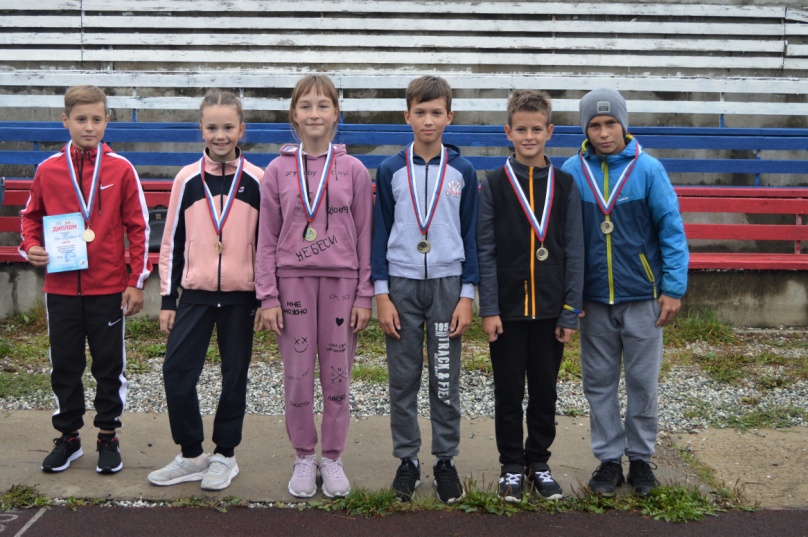 среди 6-7 классов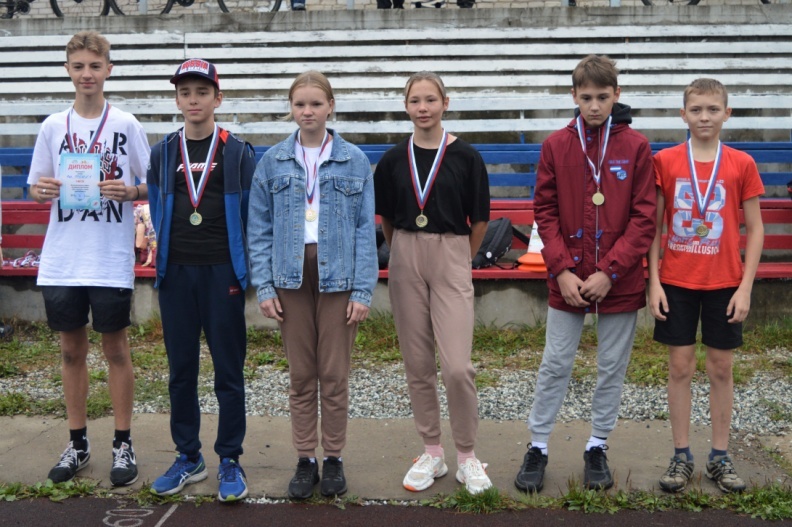 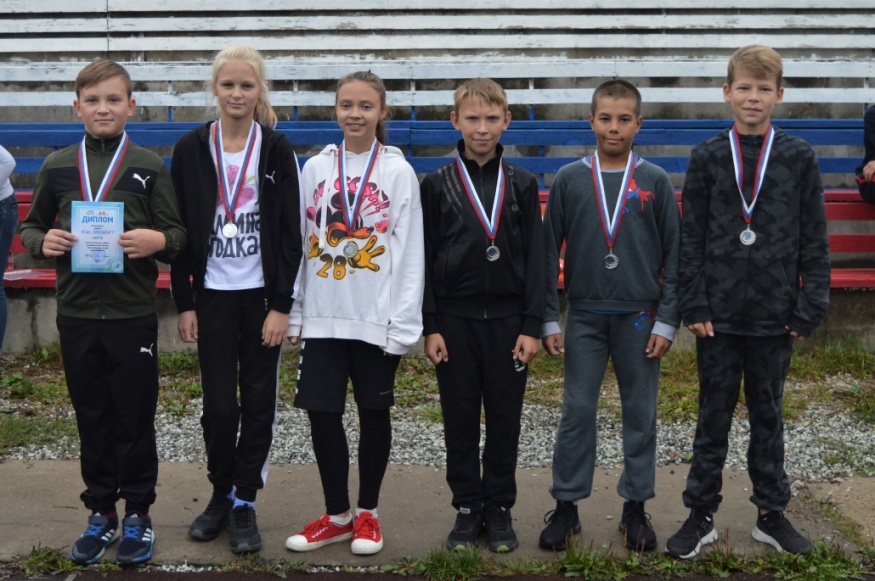 среди 8-9 классов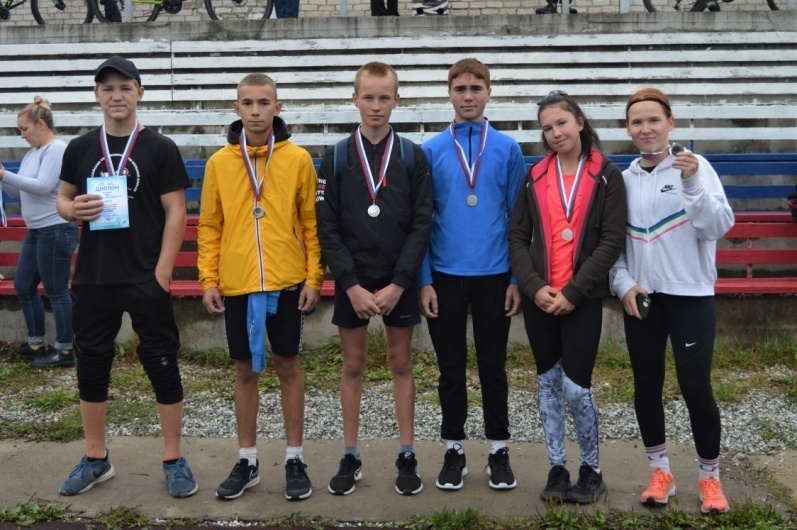 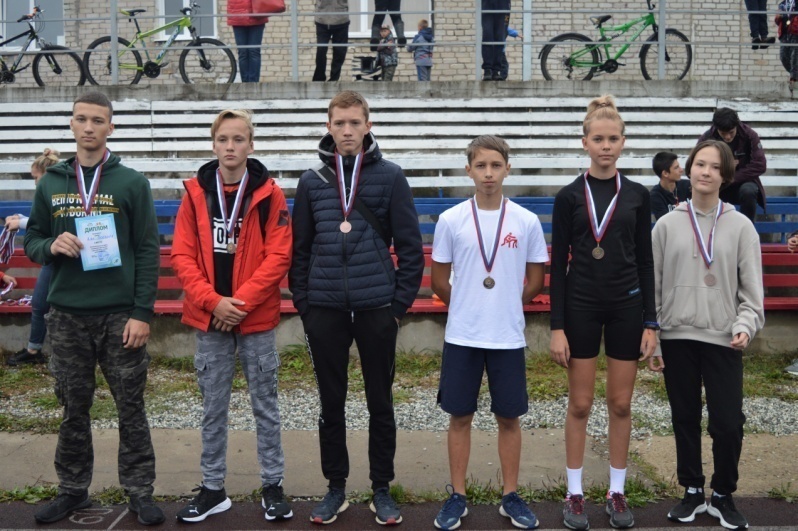 среди 10-11 классов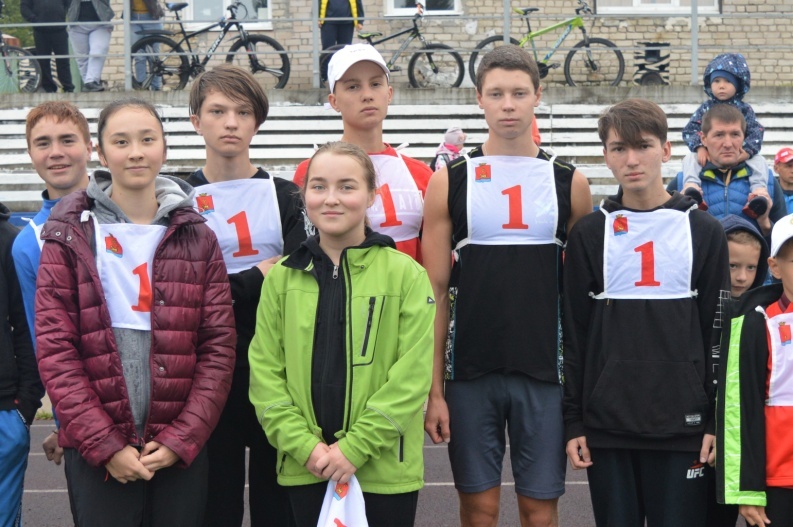 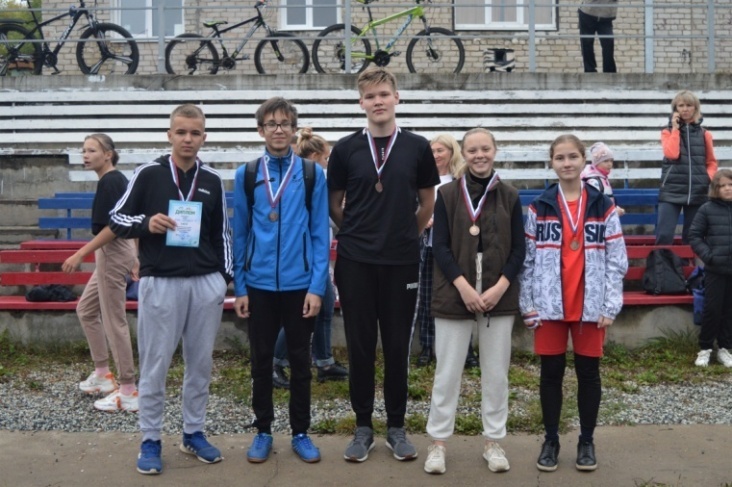 